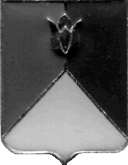 СОБРАНИЕ ДЕПУТАТОВ КУНАШАКСКОГО МУНИЦИПАЛЬНОГО РАЙОНА ЧЕЛЯБИНСКОЙ ОБЛАСТИРЕШЕНИЕ8 заседание«27» сентября  2017 г.  №113О внесении изменений в Порядок формирования и использования бюджетных ассигнований муниципального дорожного фонда Кунашакского муниципального района, утвержденный решением Собрания депутатов 26.03.2014 г.№26        В соответствии с Бюджетным Кодексом РФ, Федеральным законом от 06.10.2003 года № 131-ФЗ «Об общих принципах организации местного самоуправления в Российской Федерации», Уставом Кунашакского муниципального района,  Собрание депутатов Кунашакского муниципального районаРЕШАЕТ:	 1.Внести изменения в Порядок формирования и использования бюджетных ассигнований муниципального дорожного фонда Кунашакского муниципального района, утвержденный решением Собрания депутатов от 26.03.2014г.  № 26, согласно приложению.         2. Контроль исполнения данного решения возложить на комиссию по бюджету, налогам и предпринимательству Собрания депутатов Кунашакского муниципального района.          3.Настоящее решение вступает в силу со дня его подписания и распространяется на правоотношения с 01.01.2017 года. Председатель Собрания депутатов                                                                            А.В. ПлатоновПриложениек решению Собрания депутатовКунашакского муниципального районаот «27» сентября  2017 г.  №113Измененияв Порядок формирования и использования бюджетных ассигнований муниципального дорожного фонда Кунашакского муниципального района, утвержденный решением Собрания депутатов от 26.03.2014г.  № 26	1) Пункт 2 изложить в следующей редакции:	«2. Муниципальный дорожный фонд Кунашакского муниципального района (далее – муниципальный дорожный фонд) – это часть средств бюджета  Кунашакского муниципального района, подлежащая использованию в целях финансового обеспечения дорожной деятельности в отношении автомобильных дорог местного значения общего пользования в границах Кунашакского муниципального района, а также капитального ремонта и ремонта дворовых территорий многоквартирных домов, проездов к дворовым территориям многоквартирных домов населенных пунктов Кунашакского муниципального района».	2) Пункт 7 изложить в следующей редакции:	«7. Муниципальный дорожный фонд используется: на проектирование, строительство, капитальный ремонт, ремонт и содержание автомобильных дорог общего пользования местного значения вне границ и в границах населенных пунктов в границах Кунашакского муниципального района;на проектирование, строительство, капитальный ремонт, ремонт и содержание дворовых территорий, проездов к дворовым территориям и зданиям в границах населенных пунктов Кунашакского муниципального района;на приобретение и ремонт дорожно-строительной техники, необходимой для осуществления дорожной деятельности;на обеспечение безопасности дорожного движения и осуществление иных мероприятий в сфере дорожной деятельности в случаях, установленных законодательством Российской Федерации, Челябинской области, муниципальными правовыми актами; 	на предоставление субсидий муниципальным бюджетным учреждениям, осуществляющим деятельность в сфере дорожного хозяйства».И.о главы  района				                   	      М.К. Басыров  